                               Trabajo de Ciencias sociales N° 2 – 6° básicoPauta de cotejo                               Infografías/Afiche3: se observan todos los rasgos   2: Se observan medianamente el rasgo1: se observan pobremente los rasgos    0: no se observa rasgo algunoEjemplo de infografía o afiche del agua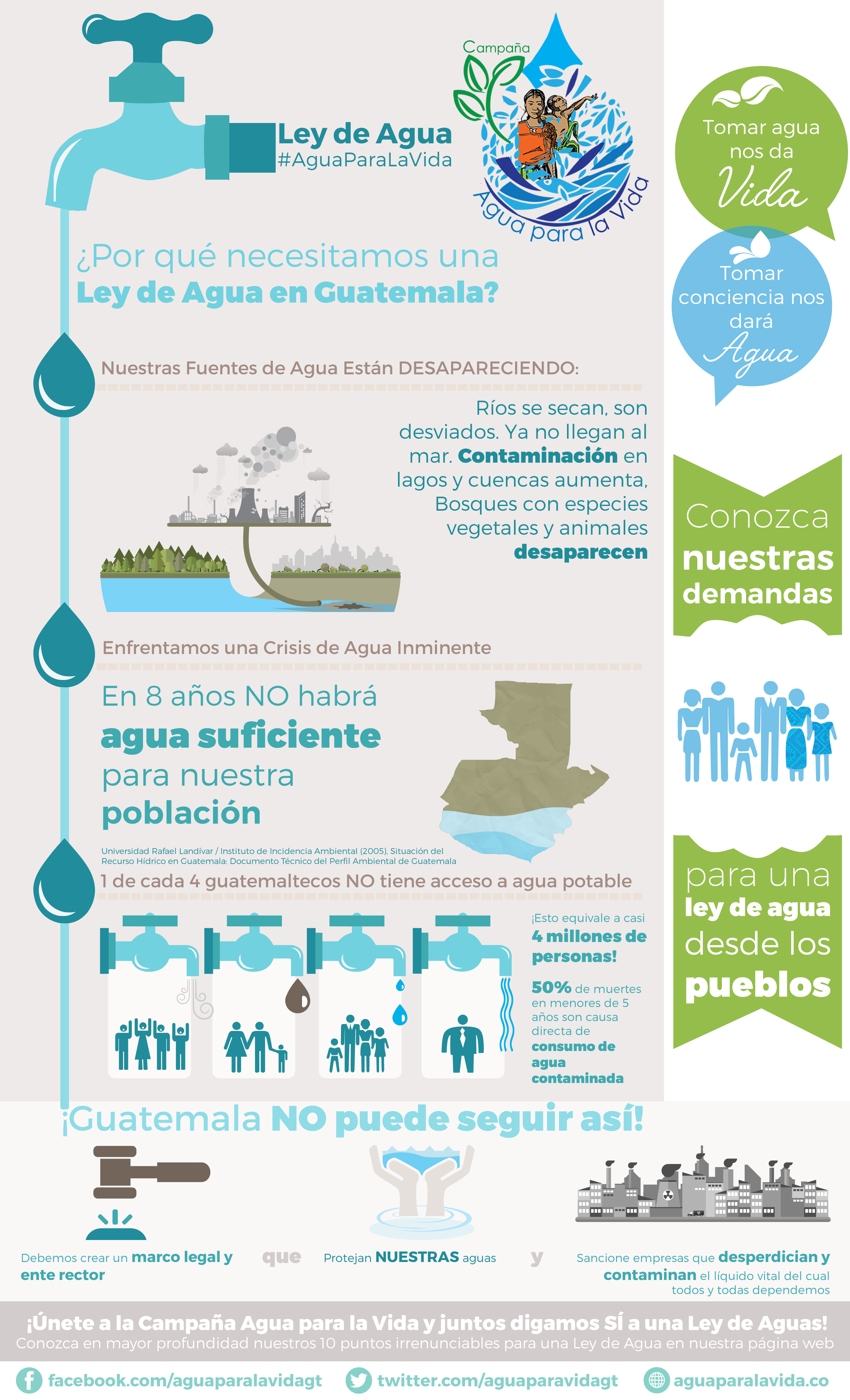 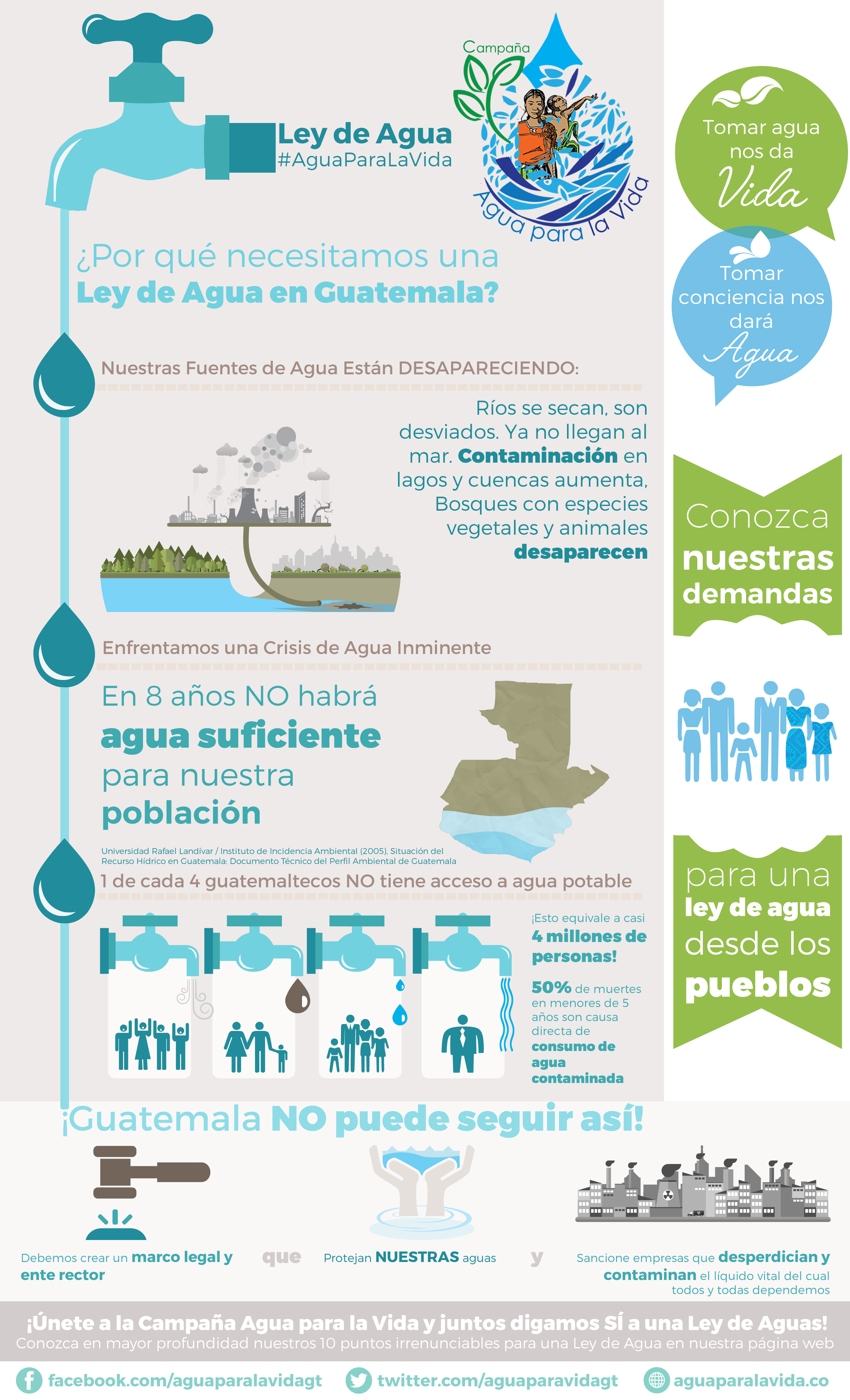 Curso: 6° básicoFecha: 27 de abrilCalificación:Puntaje Ideal:Puntaje Obtenido:Tabla de especificaciónTabla de especificaciónTabla de especificaciónEje temáticoHabilidad Indicadores de evaluaciónÍtemProceso de independencia de ChilePatria vieja y patria nuevaInvestigan obras materiales de importancia para el País.Capacidad de síntesisInstrucciones para desarrollar tu trabajo:Investiga acerca de una obra material de importancia para el país del periodo de la Patria Vieja o la Patria Nueva.Debes elegir una obra material y presentar sus características: cuando se creó, bajo que finalidad, ¿por qué es o fue importante para los chilenos?Esto se presenta en un afiche o infografía.Debes apoyar con imágenes tu trabajo para que se entienda mejor. Este trabajo debe ser hecho en cartulina, hoja de block u otro, pero a mano.Apóyate en la pauta de cotejo que te presento a continuación y observa los ejemplos de infografíaEl trabajo debe ser entregado en el establecimiento o si desea o puede enviar fotografías de este por correo electrónico, hacerlo a profesorayohanapumanque@gmail.com Fecha de entrega 27 de abrilIndicadores3210Posee títuloOriginalidad en su confección (llamativo)Mantiene una distribución armónica  (tanto las imágenes como el texto no queden sólo en un lado del documento u hoja de block/cartulina)Posee letra clara y legible (se entienda la letra)Está clara la redacción del contenidoManeja la ortografía (tildes, palabras, puntuación)Mantiene orden y limpiezaIncluye imágenes que apoyan lo explicado de manera correctaDesarrolla el contenido en base a lo instruidoPuntaje total: 27Puntaje obtenido:Puntaje obtenido:Puntaje obtenido:Puntaje obtenido:Nota:Observaciones:Observaciones:Observaciones:Observaciones: